附件2：   绍兴市上虞区医疗卫生单位院校招聘报名表2024届毕业生须提供身份证、就业协议书、就业推荐表、成绩单、赋分证件及其他报考职位所需的证件（证明）原件及复印件。研究生学历毕业生须提供毕业证书、就业协议书、执（专）业资格证书（或成绩单）和全日制普通高校本科学历、学位证书原件及复印件。附件3：国内知名高校名单（按学校拼音排序）附件4：浙江省重点建设高校名单中国美术学院、浙江工业大学、浙江师范大学、杭州电子科技大学、浙江理工大学、浙江工商大学、浙江农林大学、浙江财经大学、杭州师范大学、温州大学、浙江海洋大学、中国计量大学附件5：上虞人才就业服务网“数字化招聘求职网报平台”操作须知-考生端1.点击“考生网上报名入口”。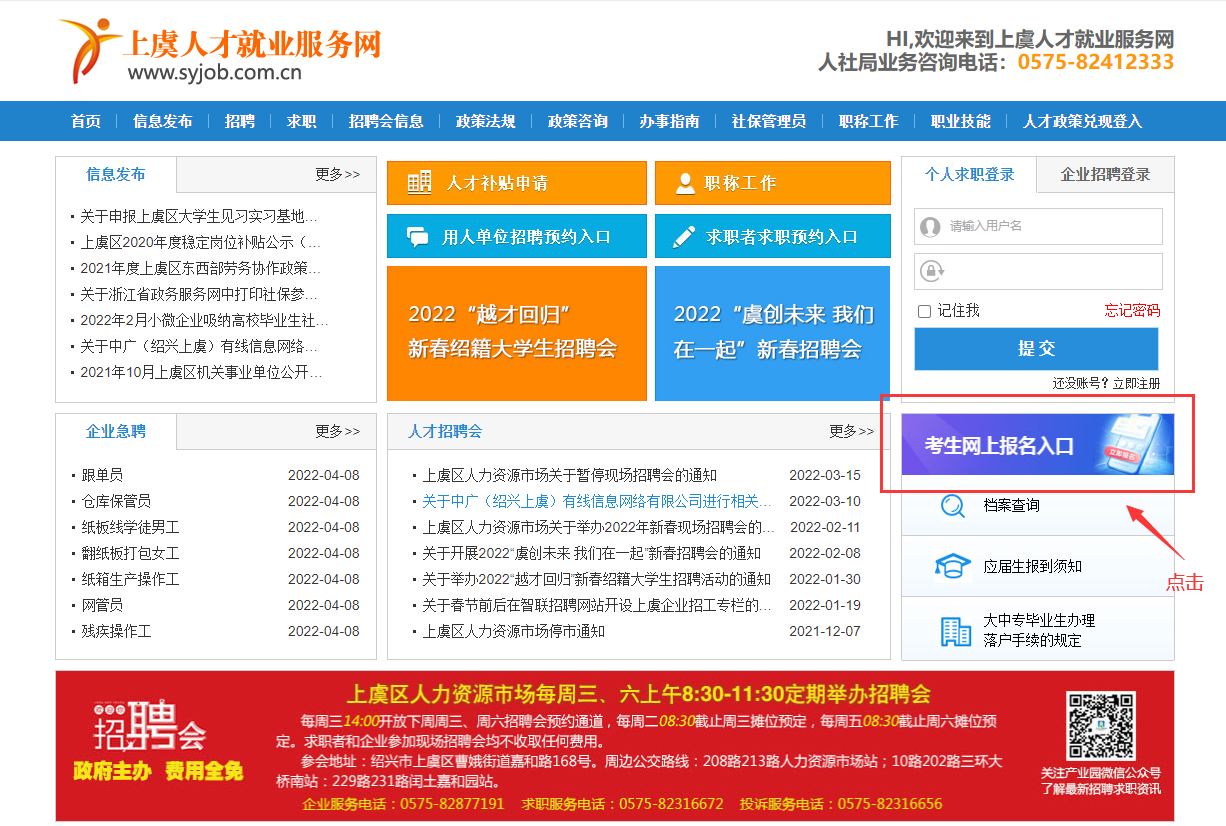 2.点击“注册”，先对考生进行实名注册。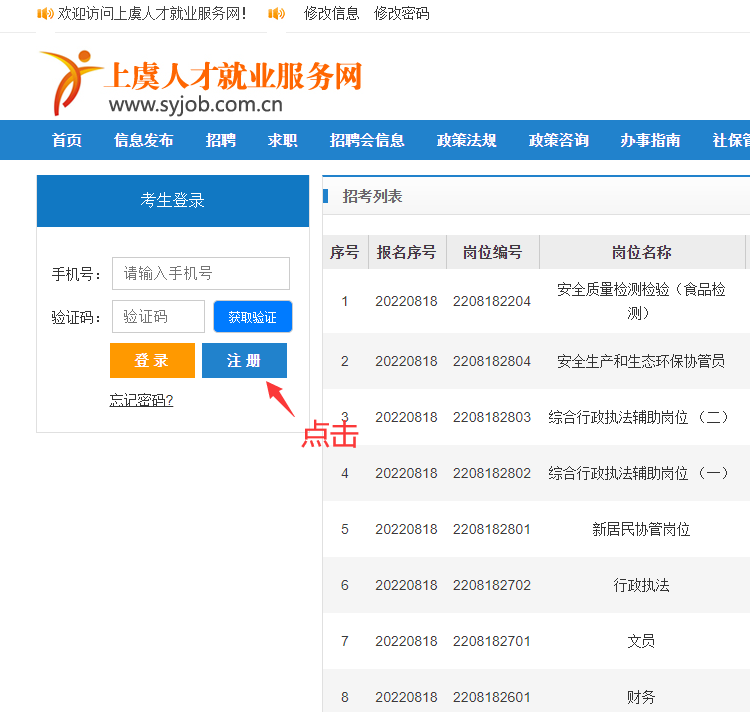 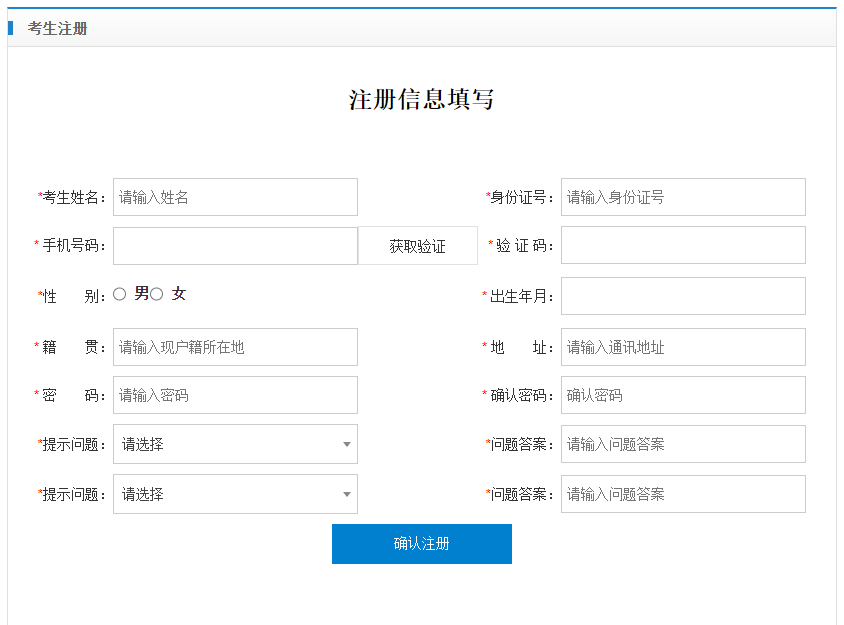 3.注册完后，输入手机号、验证码后点击“登录”。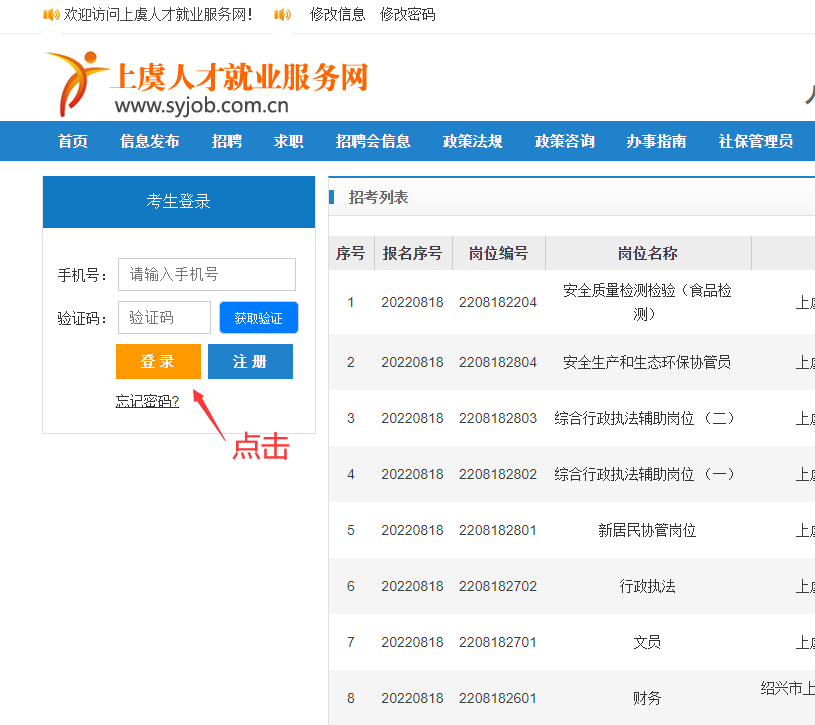 4.首先在“完善个人信息”栏，如实填写求职者（考生）基本信息：民族、政治面貌、婚姻状况，上传符合格式要求的个人电子照片。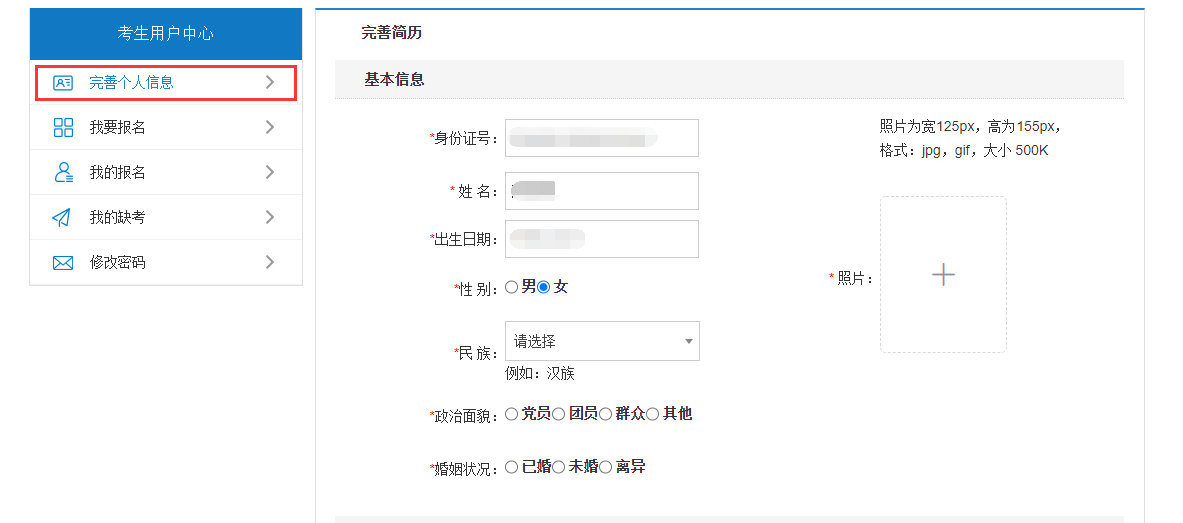 5.如实填写求职者（考生）的教育经历，有多段教育经历的，分开填写。重点填写与应聘岗位相匹配的教育经历，其他教育经历也可填写在后面的“学习工作经历”栏目内。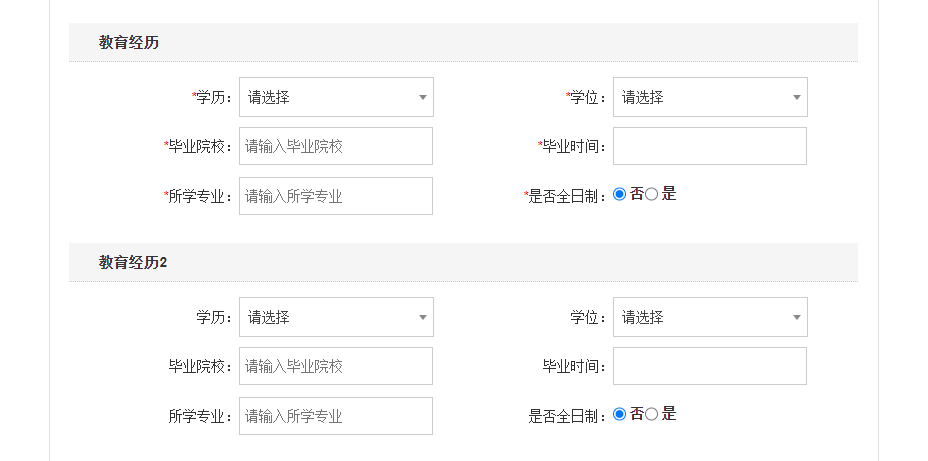 6.继续完善“其他信息”、“学习工作经历”等其他栏目。学习工作经历从高中开始填写，时间上要确保连续，如有“待业在家”亦须注明。如有工作经历为机关事业单位的，须注明编制情况（如行政、参公事业、事业、国企合同制、编外、临聘等）。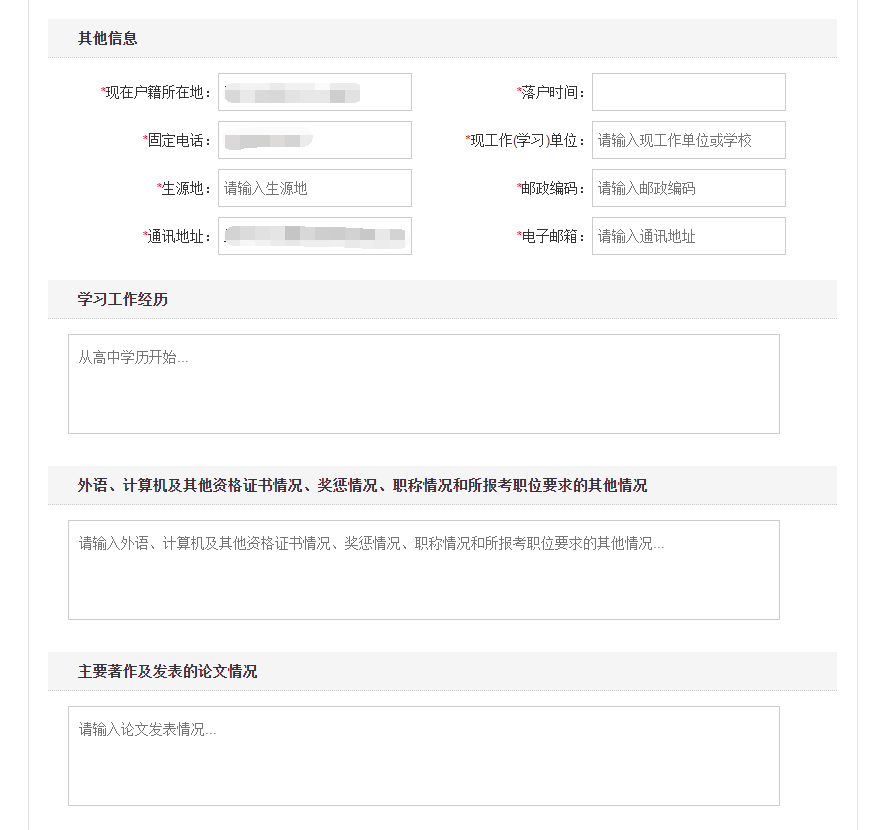 注意：求职者（考生）填报的个人基本信息、学历、专业、工作经历等所有信息必须全面、真实、准确、有效。因求职者（考生）误报、错报、虚假填报等造成的资格审核不通过，由求职者（考生）本人承担责任。7.按栏目规范上传附件：先在栏目前的方框中打钩，然后点击“选择文件”进行上传。全日制、非全日制考生均必须上传学信网《教育部学历证书电子注册备案表》。境外、国外留学人员必须上传国家教育部中国留学服务中心出具的学历、学位认证证书。《绍兴市上虞区医疗卫生单位院校招聘报名表》赋分所需的各类荣誉、奖学金等证书材料上传至“各类证明资料”栏目内。执业医师资格证、住院医师规范化培训合格证书等材料上传至“各类证书”栏目内。社保证明、承诺书、无法明确为哪一类材料的可上传至“其他材料”栏目内。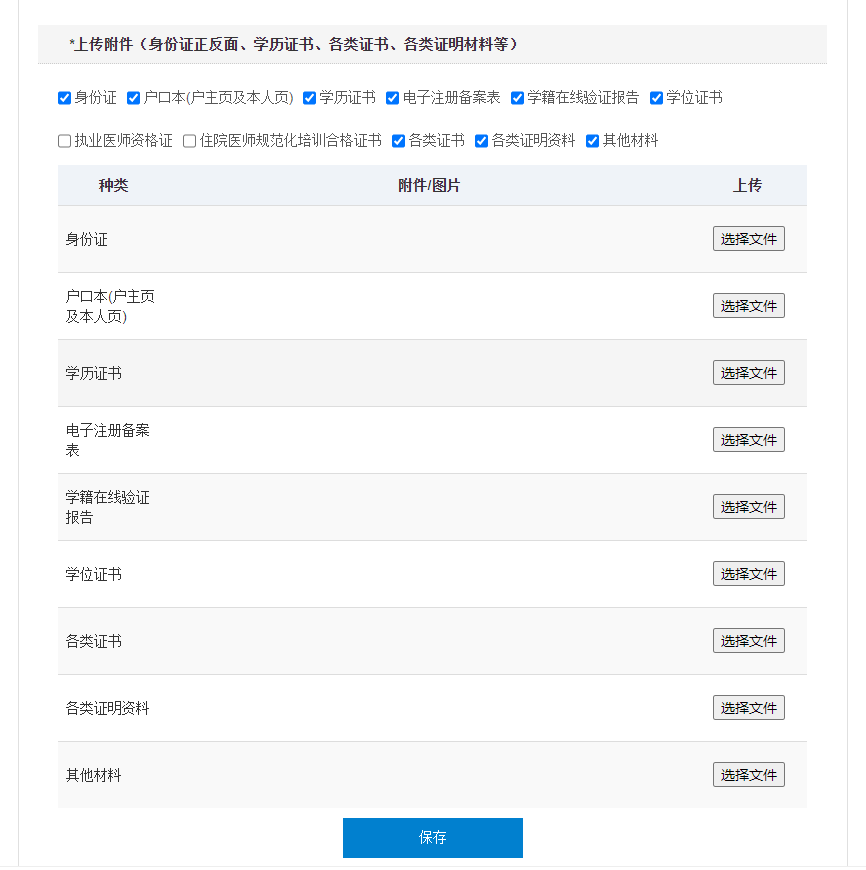 8.点击“我要报名”，选择符合报名资格条件的岗位，点击右侧“报名”按钮进行报名。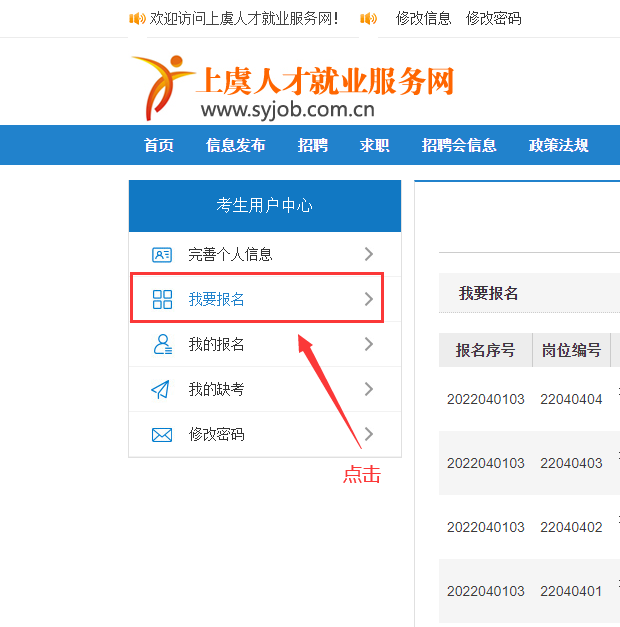 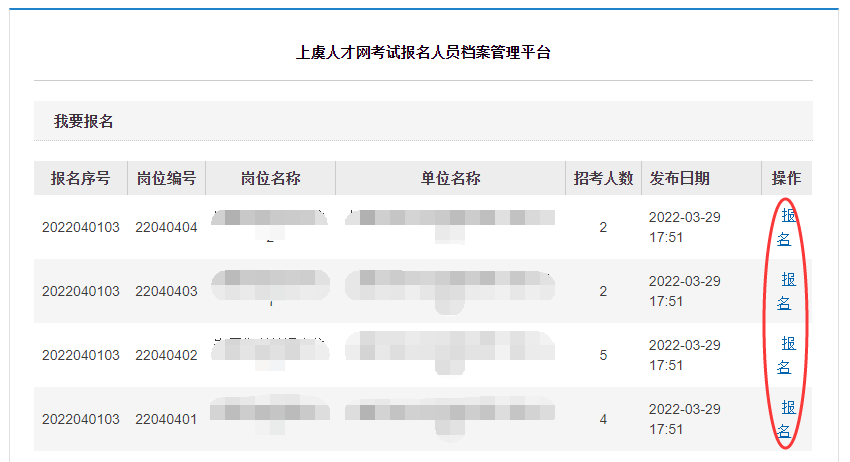 9.仔细阅读“考生报名须知”，并在下方点击“同意”。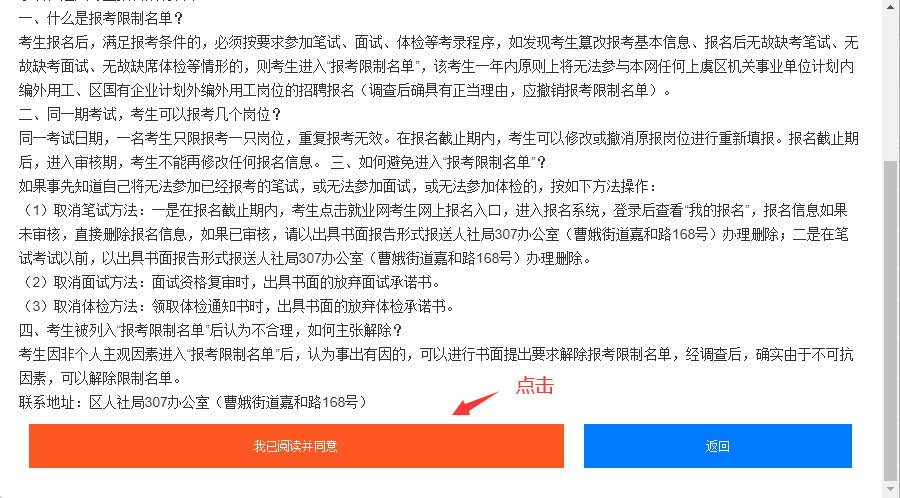 10.再次查看拟报考岗位的资格条件，并在下方点击“我要报名”。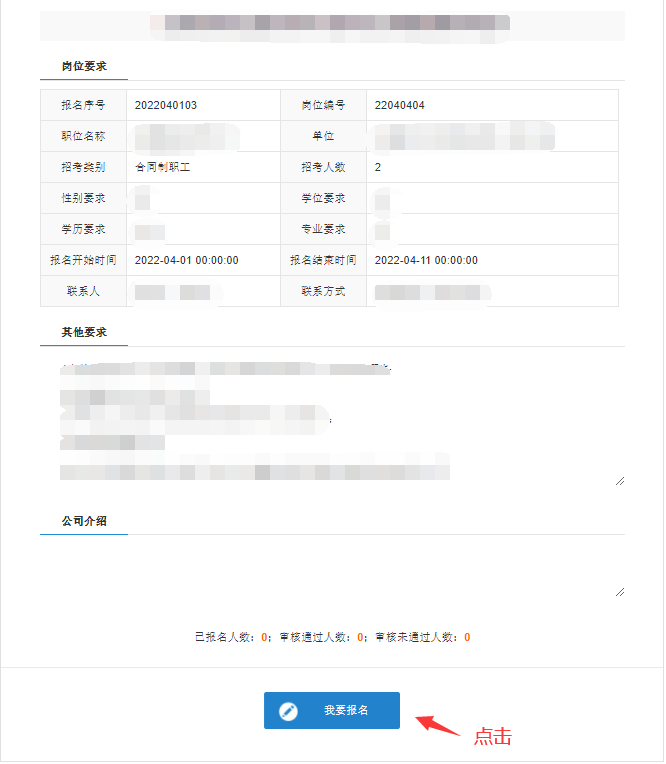 11.点击“我的报名”，密切关注“审核状态”。待审核通过视为报名完成。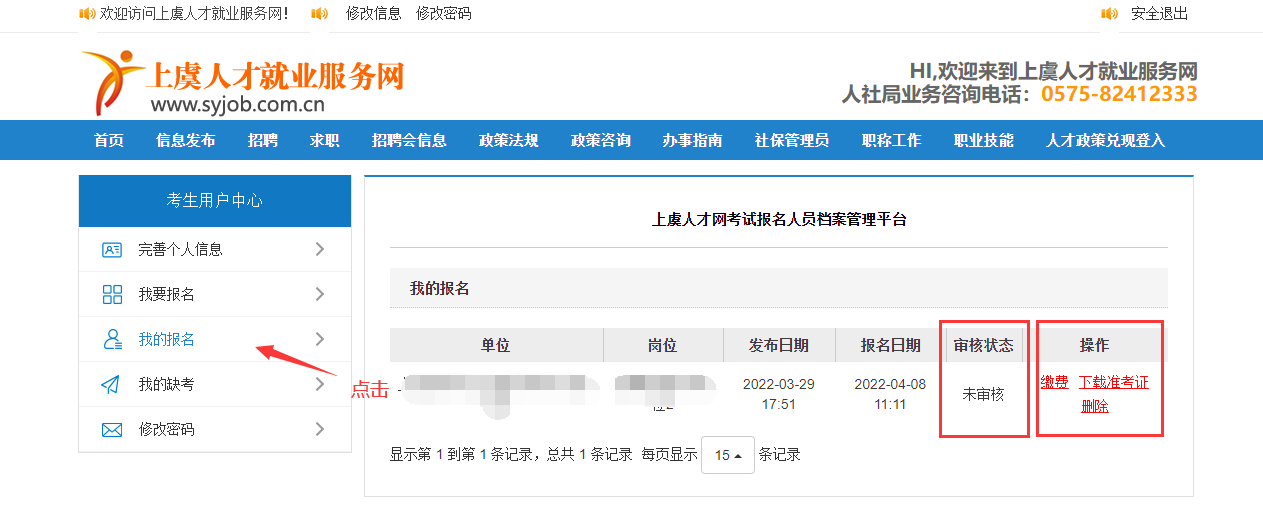 温馨提示：这次招聘无需“缴费”。12.求职者（考生）可上网查询审核结果。通过资格审核的求职者（考生）不能再报考同一场次招聘内的其他岗位。未通过资格初审，但仍在网上报名期限内，可在“完善个人信息”栏目内修改、补充个人报名信息或材料，亦可在“我的报名”栏目删除原报名岗位，进行改报并再次接受资格审核。姓名身份证号身份证号身份证号性别学历学历毕业时间毕业时间毕业时间毕业时间政治面貌政治面貌政治面貌政治面貌贴一寸近照贴一寸近照贴一寸近照贴一寸近照贴一寸近照贴一寸近照贴一寸近照贴一寸近照现就读高校、专业现就读高校、专业现就读高校、专业现就读高校、专业现就读高校、专业现就读高校、专业贴一寸近照贴一寸近照贴一寸近照贴一寸近照贴一寸近照贴一寸近照贴一寸近照贴一寸近照本科就读高校、专业本科就读高校、专业本科就读高校、专业本科就读高校、专业本科就读高校、专业本科就读高校、专业贴一寸近照贴一寸近照贴一寸近照贴一寸近照贴一寸近照贴一寸近照贴一寸近照贴一寸近照资格证名称资格证名称资格证名称资格证名称资格证名称资格证名称执业注册专业执业注册专业执业注册专业执业注册专业执业注册专业执业注册专业执业注册专业执业注册专业执业注册专业贴一寸近照贴一寸近照贴一寸近照贴一寸近照贴一寸近照贴一寸近照贴一寸近照贴一寸近照户籍省地（市）县（市、区）省地（市）县（市、区）省地（市）县（市、区）省地（市）县（市、区）省地（市）县（市、区）省地（市）县（市、区）省地（市）县（市、区）省地（市）县（市、区）省地（市）县（市、区）省地（市）县（市、区）省地（市）县（市、区）省地（市）县（市、区）省地（市）县（市、区）省地（市）县（市、区）省地（市）县（市、区）省地（市）县（市、区）省地（市）县（市、区）省地（市）县（市、区）省地（市）县（市、区）省地（市）县（市、区）省地（市）县（市、区）省地（市）县（市、区）省地（市）县（市、区）省地（市）县（市、区）省地（市）县（市、区）省地（市）县（市、区）省地（市）县（市、区）省地（市）县（市、区）省地（市）县（市、区）省地（市）县（市、区）省地（市）县（市、区）参加某个院校招聘参加某个院校招聘参加某个院校招聘参加某个院校招聘参加某个院校招聘参加某个院校招聘参加某个院校招聘参加某个院校招聘温州医科大学校园招聘温州医科大学校园招聘温州医科大学校园招聘温州医科大学校园招聘温州医科大学校园招聘温州医科大学校园招聘温州医科大学校园招聘温州医科大学校园招聘温州医科大学校园招聘温州医科大学校园招聘温州医科大学校园招聘温州医科大学校园招聘温州医科大学校园招聘温州医科大学校园招聘温州医科大学校园招聘温州医科大学校园招聘温州医科大学校园招聘温州医科大学校园招聘温州医科大学校园招聘温州医科大学校园招聘温州医科大学校园招聘温州医科大学校园招聘温州医科大学校园招聘温州医科大学校园招聘报考单位报考单位报考单位报考岗位及编号报考岗位及编号报考岗位及编号报考岗位及编号报考岗位及编号报考岗位及编号报考岗位及编号报考岗位及编号只能选择一个岗位只能选择一个岗位只能选择一个岗位只能选择一个岗位只能选择一个岗位只能选择一个岗位赋分项（赋分项需附相关证书及资料）赋分项（赋分项需附相关证书及资料）赋分项（赋分项需附相关证书及资料）1.1.1.1.1.1.1.1.1.1.1.1.1.1.1.1.1.1.1.赋分分值：赋分分值：赋分分值：赋分分值：赋分分值：赋分分值：赋分分值：赋分分值：赋分分值：赋分分值：赋分项（赋分项需附相关证书及资料）赋分项（赋分项需附相关证书及资料）赋分项（赋分项需附相关证书及资料）2.2.2.2.2.2.2.2.2.2.2.2.2.2.2.2.2.2.2.赋分分值：赋分分值：赋分分值：赋分分值：赋分分值：赋分分值：赋分分值：赋分分值：赋分分值：赋分分值：赋分项（赋分项需附相关证书及资料）赋分项（赋分项需附相关证书及资料）赋分项（赋分项需附相关证书及资料）3.3.3.3.3.3.3.3.3.3.3.3.3.3.3.3.3.3.3.赋分分值：赋分分值：赋分分值：赋分分值：赋分分值：赋分分值：赋分分值：赋分分值：赋分分值：赋分分值：赋分项（赋分项需附相关证书及资料）赋分项（赋分项需附相关证书及资料）赋分项（赋分项需附相关证书及资料）考生确认签名：                审核人签名：考生确认签名：                审核人签名：考生确认签名：                审核人签名：考生确认签名：                审核人签名：考生确认签名：                审核人签名：考生确认签名：                审核人签名：考生确认签名：                审核人签名：考生确认签名：                审核人签名：考生确认签名：                审核人签名：考生确认签名：                审核人签名：考生确认签名：                审核人签名：考生确认签名：                审核人签名：考生确认签名：                审核人签名：考生确认签名：                审核人签名：考生确认签名：                审核人签名：考生确认签名：                审核人签名：考生确认签名：                审核人签名：考生确认签名：                审核人签名：考生确认签名：                审核人签名：考生确认签名：                审核人签名：考生确认签名：                审核人签名：考生确认签名：                审核人签名：考生确认签名：                审核人签名：考生确认签名：                审核人签名：考生确认签名：                审核人签名：考生确认签名：                审核人签名：考生确认签名：                审核人签名：考生确认签名：                审核人签名：考生确认签名：                审核人签名：计算机等级计算机等级计算机等级英语水平等级英语水平等级英语水平等级英语水平等级英语水平等级英语水平等级家庭所在地址家庭所在地址家庭所在地址本人联系电话本人联系电话本人联系电话其他联系人及电话其他联系人及电话其他联系人及电话其他联系人及电话其他联系人及电话其他联系人及电话个人简历或在校奖惩情况个人简历或在校奖惩情况承诺书承诺书对公告内容、招考要求已知晓，本人承诺以上所填内容均真实。如有不实之处，一经查实，作自动淘汰处理，直至取消聘用资格。签名：                   年  月  日对公告内容、招考要求已知晓，本人承诺以上所填内容均真实。如有不实之处，一经查实，作自动淘汰处理，直至取消聘用资格。签名：                   年  月  日对公告内容、招考要求已知晓，本人承诺以上所填内容均真实。如有不实之处，一经查实，作自动淘汰处理，直至取消聘用资格。签名：                   年  月  日对公告内容、招考要求已知晓，本人承诺以上所填内容均真实。如有不实之处，一经查实，作自动淘汰处理，直至取消聘用资格。签名：                   年  月  日对公告内容、招考要求已知晓，本人承诺以上所填内容均真实。如有不实之处，一经查实，作自动淘汰处理，直至取消聘用资格。签名：                   年  月  日对公告内容、招考要求已知晓，本人承诺以上所填内容均真实。如有不实之处，一经查实，作自动淘汰处理，直至取消聘用资格。签名：                   年  月  日对公告内容、招考要求已知晓，本人承诺以上所填内容均真实。如有不实之处，一经查实，作自动淘汰处理，直至取消聘用资格。签名：                   年  月  日对公告内容、招考要求已知晓，本人承诺以上所填内容均真实。如有不实之处，一经查实，作自动淘汰处理，直至取消聘用资格。签名：                   年  月  日对公告内容、招考要求已知晓，本人承诺以上所填内容均真实。如有不实之处，一经查实，作自动淘汰处理，直至取消聘用资格。签名：                   年  月  日对公告内容、招考要求已知晓，本人承诺以上所填内容均真实。如有不实之处，一经查实，作自动淘汰处理，直至取消聘用资格。签名：                   年  月  日对公告内容、招考要求已知晓，本人承诺以上所填内容均真实。如有不实之处，一经查实，作自动淘汰处理，直至取消聘用资格。签名：                   年  月  日对公告内容、招考要求已知晓，本人承诺以上所填内容均真实。如有不实之处，一经查实，作自动淘汰处理，直至取消聘用资格。签名：                   年  月  日对公告内容、招考要求已知晓，本人承诺以上所填内容均真实。如有不实之处，一经查实，作自动淘汰处理，直至取消聘用资格。签名：                   年  月  日对公告内容、招考要求已知晓，本人承诺以上所填内容均真实。如有不实之处，一经查实，作自动淘汰处理，直至取消聘用资格。签名：                   年  月  日对公告内容、招考要求已知晓，本人承诺以上所填内容均真实。如有不实之处，一经查实，作自动淘汰处理，直至取消聘用资格。签名：                   年  月  日对公告内容、招考要求已知晓，本人承诺以上所填内容均真实。如有不实之处，一经查实，作自动淘汰处理，直至取消聘用资格。签名：                   年  月  日对公告内容、招考要求已知晓，本人承诺以上所填内容均真实。如有不实之处，一经查实，作自动淘汰处理，直至取消聘用资格。签名：                   年  月  日对公告内容、招考要求已知晓，本人承诺以上所填内容均真实。如有不实之处，一经查实，作自动淘汰处理，直至取消聘用资格。签名：                   年  月  日对公告内容、招考要求已知晓，本人承诺以上所填内容均真实。如有不实之处，一经查实，作自动淘汰处理，直至取消聘用资格。签名：                   年  月  日对公告内容、招考要求已知晓，本人承诺以上所填内容均真实。如有不实之处，一经查实，作自动淘汰处理，直至取消聘用资格。签名：                   年  月  日对公告内容、招考要求已知晓，本人承诺以上所填内容均真实。如有不实之处，一经查实，作自动淘汰处理，直至取消聘用资格。签名：                   年  月  日对公告内容、招考要求已知晓，本人承诺以上所填内容均真实。如有不实之处，一经查实，作自动淘汰处理，直至取消聘用资格。签名：                   年  月  日对公告内容、招考要求已知晓，本人承诺以上所填内容均真实。如有不实之处，一经查实，作自动淘汰处理，直至取消聘用资格。签名：                   年  月  日对公告内容、招考要求已知晓，本人承诺以上所填内容均真实。如有不实之处，一经查实，作自动淘汰处理，直至取消聘用资格。签名：                   年  月  日对公告内容、招考要求已知晓，本人承诺以上所填内容均真实。如有不实之处，一经查实，作自动淘汰处理，直至取消聘用资格。签名：                   年  月  日对公告内容、招考要求已知晓，本人承诺以上所填内容均真实。如有不实之处，一经查实，作自动淘汰处理，直至取消聘用资格。签名：                   年  月  日对公告内容、招考要求已知晓，本人承诺以上所填内容均真实。如有不实之处，一经查实，作自动淘汰处理，直至取消聘用资格。签名：                   年  月  日对公告内容、招考要求已知晓，本人承诺以上所填内容均真实。如有不实之处，一经查实，作自动淘汰处理，直至取消聘用资格。签名：                   年  月  日对公告内容、招考要求已知晓，本人承诺以上所填内容均真实。如有不实之处，一经查实，作自动淘汰处理，直至取消聘用资格。签名：                   年  月  日对公告内容、招考要求已知晓，本人承诺以上所填内容均真实。如有不实之处，一经查实，作自动淘汰处理，直至取消聘用资格。签名：                   年  月  日资格审查意见资格审查意见资格审查意见资格审查意见资格审查意见签名：                                  2023年  月  日签名：                                  2023年  月  日签名：                                  2023年  月  日签名：                                  2023年  月  日签名：                                  2023年  月  日签名：                                  2023年  月  日签名：                                  2023年  月  日签名：                                  2023年  月  日签名：                                  2023年  月  日签名：                                  2023年  月  日签名：                                  2023年  月  日签名：                                  2023年  月  日签名：                                  2023年  月  日签名：                                  2023年  月  日签名：                                  2023年  月  日签名：                                  2023年  月  日签名：                                  2023年  月  日签名：                                  2023年  月  日签名：                                  2023年  月  日签名：                                  2023年  月  日签名：                                  2023年  月  日签名：                                  2023年  月  日签名：                                  2023年  月  日签名：                                  2023年  月  日签名：                                  2023年  月  日签名：                                  2023年  月  日签名：                                  2023年  月  日序号高校序号高校序号高校序号高校1安徽大学39合肥工业大学77清华大学115西南石油大学2北京大学40河北工业大学78厦门大学116湘潭大学3北京工业大学41河海大学79山东大学117新疆大学4北京航空航天大学42河南大学80山西大学118延边大学5北京化工大学43湖南大学81陕西师范大学119云南大学6北京交通大学44湖南师范大学82上海财经大学120长安大学7北京科技大学45华北电力大学83上海大学121浙江大学8北京理工大学46华东理工大学84上海海洋大学122浙江中医药大学9北京林业大学47华东师范大学85上海交通大学123郑州大学10北京师范大学48华南理工大学86上海科技大学124中国传媒大学11北京体育大学49华南农业大学87上海体育学院125中国地质大学(北京)12北京外国语大学50华南师范大学88上海外国语大学126中国地质大学(武汉)13北京协和医学院51华中科技大学89上海音乐学院127中国海洋大学14北京邮电大学52华中农业大学90上海中医药大学128中国科学技术大学15北京中医药大学53华中师范大学91石河子大学129中国科学院大学16成都理工大学54吉林大学92首都师范大学130中国矿业大学17成都中医药大学55暨南大学93四川大学131中国矿业大学(北京)18大连海事大学56江南大学94四川农业大学132中国美术学院19大连理工大学57空军军医大学95苏州大学133中国农业大学20电子科技大学58兰州大学96太原理工大学134中国人民大学21东北大学59辽宁大学97天津大学135中国人民公安大学22东北林业大学60南昌大学98天津工业大学136中国石油大学(北京)23东北农业大学61南方科技大学99天津医科大学137中国石油大学(华东)24东北师范大学62南京大学100天津中医药大学138中国药科大学25东华大学63南京航空航天大学101同济大学139中国音乐学院26东南大学64南京理工大学102外交学院140中国政法大学27对外经济贸易大学65南京林业大学103温州医科大学141中南财经政法大学28福州大学66南京农业大学104武汉大学142中南大学29复旦大学67南京师范大学105武汉理工大学143中山大学30广西大学68南京信息工程大学106西安电子科技大学144中央财经大学31广州医科大学69南京医科大学107西安交通大学145中央美术学院32广州中医药大学70南京邮电大学108西北大学146中央民族大学33贵州大学71南京中医药大学109西北工业大学147中央戏剧学院34国防科技大学72南开大学110西北农林科技大学148中央音乐学院35哈尔滨工程大学73内蒙古大学111西藏大学149重庆大学36哈尔滨工业大学74宁波大学112西南财经大学37海军军医大学75宁夏大学113西南大学38海南大学76青海大学114西南交通大学